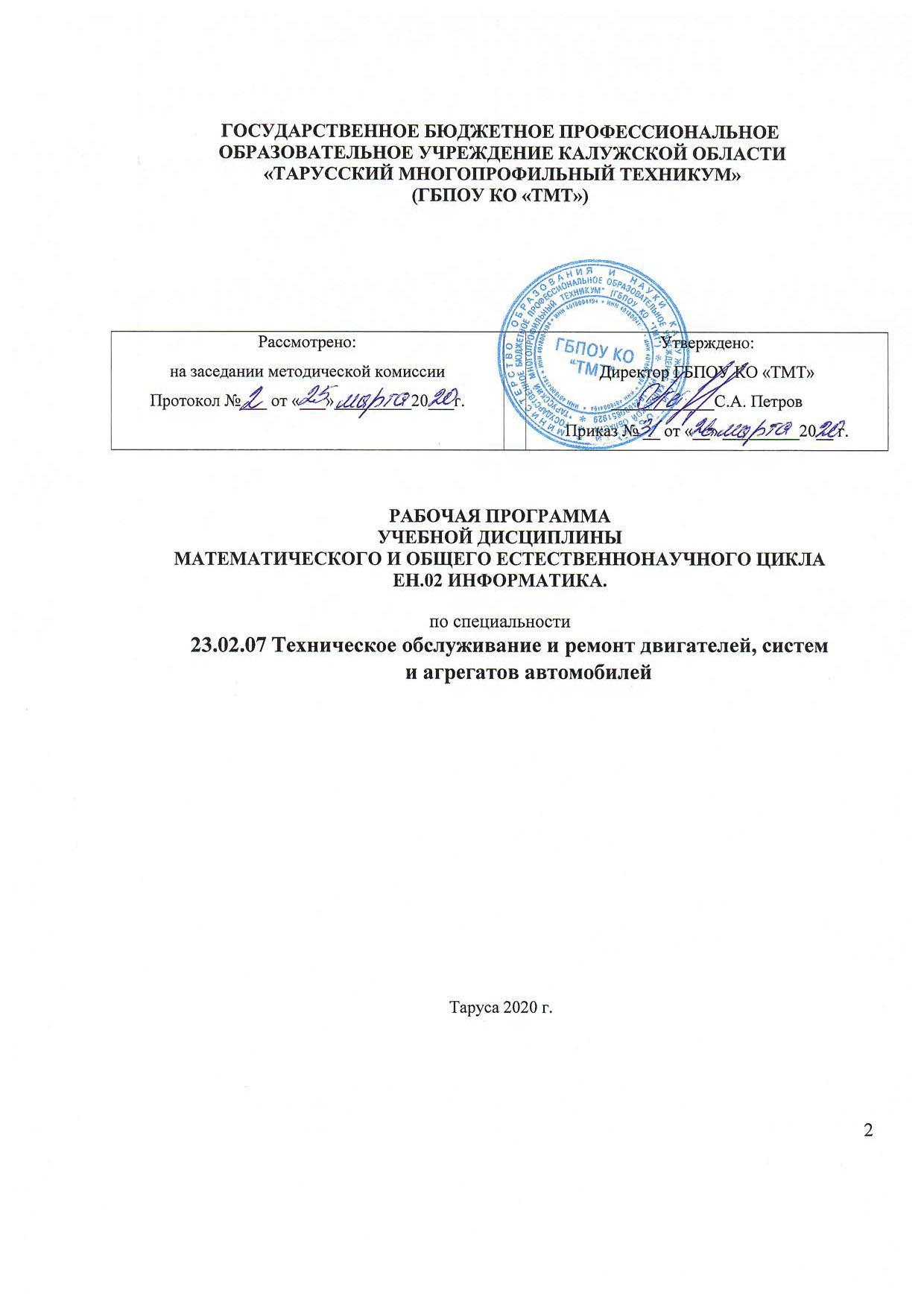 ПАСПОРТ РАБОЧЕЙ ПРОГРАММЫ УЧЕБНОЙ ДИСЦИПЛИНЫ ЕН. 02. ИНФОРМАЦИОННЫЕ ТЕХНОЛОГИИ ВПРОФЕССИОНАЛЬНОЙ ДЕЯТЕЛЬНОСТИ1.1. Область применения программыРабочая программа учебной дисциплины является частью основной профессиональной образовательной программы в соответствии с ФГОС по специальности 23.02.07 Техническое обслуживание и ремонт двигателей, систем и агрегатов автомобилей. (базовая подготовка).Рабочая программа учебной дисциплины может быть использована в дополнительном профессиональном образовании (в программах повышения квалификации и переподготовки).1.2. Место учебной дисциплины в структуре основной профессиональной образовательной программы:дисциплина входит в математический и общий естественнонаучный цикл.1.3. Цели и задачи учебной дисциплины – требования к результатам освоения дисциплины:результате освоения дисциплины обучающийся должен уметь:– использовать информационные ресурсы для поиска и хранения информации;–  обрабатывать текстовую и табличную информацию;–  использовать деловую графику и мультимедиа- информацию;–  создавать презентации;–  применять антивирусные средства защиты информации;– читать (интерпретировать) интерфейс специализированного программного обеспечения, находить контекстную помощь, работать с документацией;– применять специализированное программное обеспечение для сбора, хранения и обработки информации в соответствии с изучаемыми профессиональными модулями;–  пользоваться автоматизированными системами делопроизводства;–  применять методы и средства защиты информации.результате освоения дисциплины обучающийся должен знать:– основные методы и средства обработки, хранения, передачи и накопления информации;–  назначение, состав, основные характеристики компьютера;– основные компоненты компьютерных сетей, принципы пакетной передачи данных, организацию межсетевого взаимодействия;– назначение и принципы использования системного и прикладного программного обеспечения;–  технологию поиска информации в Интернет;–  принципы защиты информации от несанкционированного доступа;– правовые аспекты использования информационных технологий и программного обеспечения;–  основные понятия автоматизированной обработки информации;–  направления автоматизации бухгалтерской деятельности;– назначение, принципы организации и эксплуатации бухгалтерских информационных систем;– основные угрозы и методы обеспечения информационной безопасности.1.4. Количество часов на освоение примерной программы учебной дисциплины:максимальной учебной нагрузки обучающегося -120 часов, в том числе: обязательной аудиторной учебной нагрузки обучающегося -80 часов; самостоятельной работы обучающегося -40 часов.СТРУКТУРА И СОДЕРЖАНИЕ УЧЕБНОЙ ДИСЦИПЛИНЫ2.1. Объем учебной дисциплины и виды учебной работы2.2. Тематический план и содержание учебной дисциплины ЕН.02. Информационные технологии в профессиональной деятельностиУСЛОВИЯ РЕАЛИЗАЦИИ УЧЕБНОЙ ДИСЦИПЛИНЫ3.1. Требования к минимальному материально-техническому обеспечениюРеализация учебной дисциплины требует наличия учебного кабинета Информационных технологий в профессиональной деятельности.Оборудование учебного кабинета: автоматизированное рабочее место преподавателя; посадочные места по количеству обучающихся; автоматизированные рабочие места обучающихся; комплект учебно-наглядных пособий «Информационные технологии в профессиональной деятельности».Технические средства обучения: компьютеры с лицензионным программным обеспечением общего и профессионального назначения; медиа проектор; принтер; плазменная панель; сканер.3.2. Информационное обеспечение обученияПеречень учебных изданий, Интернет-ресурсов, дополнительной литературыОсновные источники:Михеева Е.В. Информационные технологии в профессиональной деятельности.-М.: Академия, 2016.Угринович Н.Д. Информатика и информационные технологии.-М.:БИНОМ. Лаборатория знаний, 2014.Михеева Е.В. Практикум по информационным технологиям в профессиональной деятельности.-М: 2014.Филимонова Е. В.. Информационные технологии в профессиональной деятельности, Издательство:Феникс, 2014.Гришин В.Н., Панфилова Е.Е. Информационные технологии в профессиональной деятельности (имеется ГРИФ), 2015.Дополнительные источники:Партыка Т.Л., Попов И.И. Информационная безопасность. Учебное пособие, имеется гриф МО РФ, 2014.Краевский В.В., Бережнова Е.В., Основы учебно-исследовательской деятельности студентов, учебник для студентов средних учебных заведений, 2014.Учебник  «Компьютеризация  с  /хпроизводства»В.Т.Сергованцев, Е.А.Воронин, Т.И.Воловник, Н.Л.Катасонова, «Колос» 2012.Интернет-ресурсы:http://ru.wikibooks.org/wiki/Информационные_технологии Информационные технологии. [Электронный учебник].http://iit.metodist.ru - Информатика - и информационные технологии: cайт лаборатории информатики МИОО.http://www.intuit.ru - Интернет-университет информационных технологий (ИНТУИТ.ру)http://www.osp.ru - Открытые системы: издания по информационным технологиям.http://ito.edu.ru - Конгресс конференций «Информационные технологии в образовании»4.КОНТРОЛЬ И ОЦЕНКА РЕЗУЛЬТАТОВ ОСВОЕНИЯ УЧЕБНОЙ ДИСЦИПЛИНЫКонтроль и оценка результатов освоения учебной дисциплины осуществляется преподавателем в процессе проведения практических работ, тестирования, а также выполнения обучающимися индивидуальных заданий.СОДЕРЖАНИЕ1.ПАСПОРТ РАБОЧЕЙ ПРОГРАММЫ УЧЕБНОЙДИСЦИПЛИНЫ2.СТРУКТУРА И СОДЕРЖАНИЕ УЧЕБНОЙДИСЦИПЛИНЫ3.УСЛОВИЯ РЕАЛИЗАЦИИ РАБОЧЕЙПРОГРАММЫ УЧЕБНОЙ ДИСЦИПЛИНЫ4.КОНТРОЛЬ И ОЦЕНКА РЕЗУЛЬТАТОВОСВОЕНИЯ УЧЕБНОЙ ДИСЦИПЛИНЫВид учебной работыОбъемчасовМаксимальная учебная нагрузка (всего)120Обязательная аудиторная учебная нагрузка (всего)80в том числе:практические занятия40Самостоятельная работа обучающегося (всего)40в том числе:-подготовка сообщений по темам;16-подготовка презентаций;10-подготовка арт- плакатов, составление таблиц, графиков и т. д.12Итоговая аттестация в форме дифференцированного зачетаНаименование разделов и темСодержание учебного материала, лабораторные работы и практическиеСодержание учебного материала, лабораторные работы и практическиеОбъемУровеньзанятия, самостоятельная работа обучающихсячасовосвоения1234Раздел 1. Информация.Информационные системы18Тема 1.1.Содержание учебного материалаСодержание учебного материала2Информация, её виды, свойства иИнформация, её виды, свойства и1Правила техники безопасности и охраны труда.2роль в окружающем мире и1Правила техники безопасности и охраны труда.22роль в окружающем мире иИнформация,  её  виды,  свойства  и  роль  в  окружающем  мире  и  в2производстве.Информация,  её  виды,  свойства  и  роль  в  окружающем  мире  и  впроизводстве.производстве. Память как среда хранения информации. Виды памяти.производстве. Память как среда хранения информации. Виды памяти.Самостоятельная работа обучающихсяСамостоятельная работа обучающихся21Подготовка сообщения на тему: «Проблемы информации в современном2обществе».Тема 1.2.Содержание учебного материалаСодержание учебного материала4Информационные системы (ИС).Информационные системы (ИС).1Основные понятия и определения информационных систем.2Классификация ИС: по назначению, по структуре аппаратных средств,2по режиму работы, по характеру взаимодействия с пользователем.Структура и составные элементы информационных систем, принципы        2их организации и функционирования. Информационная система каксистема управления. Состояние развития информационных систем вкоммерческой деятельности.Самостоятельная работа обучающихсяСамостоятельная работа обучающихся21Подготовка сообщения на тему: «Информационные системы2автоматизации в коммерческой деятельности».Тема 1.3.Содержание учебного материалаСодержание учебного материала2ИнформационныеИнформационные1Способы и методы отображения информационных технологий в2технологии.1Способы и методы отображения информационных технологий в22технологии.информационных системах. Технические средства информационных2информационных системах. Технические средства информационныхтехнологий. Процессы управления производством как содержательнаячасть информационных технологий в коммерческой деятельности. Путисовершенствования информационных технологий.Тема 1.4.Содержание учебного материалаСодержание учебного материала2Экономика информационныхЭкономика информационных1Экономический подход к информационным технологиям. Затраты на2технологий.совершенствование информационных систем и технологий.22Экономические критерии оптимизации информационных систем итехнологий. Оптимизация уровня информативности управленческихрешений.Практические занятияПрактические занятияПрактические занятия41Ознакомление и работа с лицензионным и свободно распространяемыми4программными продуктамиРаздел 2. Электронныекоммуникации и их роль в10управлении предприятиемТема 2.1.Содержание учебного материалаСодержание учебного материалаСодержание учебного материала2Роль автоматизированных системРоль автоматизированных систем1Автоматизированные системы обработки информации.2обработки информацииСуществующие системы автоматизированной обработки информации в22коммерческой деятельности. Роль автоматизированных системобработки информации  в управлении производством в условияхразвития рыночных отношений.Самостоятельная работа обучающихсяСамостоятельная работа обучающихсяСамостоятельная работа обучающихся21Подготовка сообщения на тему: «Информационный риск в управлении»2Тема 2.2.Содержание учебного материалаСодержание учебного материалаСодержание учебного материала2Классификация компьютерныхКлассификация компьютерных1Программное обеспечение компьютера, виды, классификация.2программ, предназначенных дляСистемное и прикладное программное обеспечение, его назначение,22решения производственных задач.общая характеристика. Проблемно- ориентированное прикладноепрограммное обеспечение для коммерческих предприятий. Системапрограмм «1С: Предприятие».Практические занятияПрактические занятияПрактические занятия21Отражение хозяйственных операций торгового предприятия в2бухгалтерской программе «1С: Бухгалтерия» (учебная версия).Самостоятельная работа обучающихсяСамостоятельная работа обучающихся21Подготовка сообщения на тему: «Основные направления использования2информационных технологий в коммерческой деятельности».Раздел 3. Автоматизированныерабочие места (АРМ), их8локальные и отраслевые сети.Тема 3.1.Содержание учебного материалаСодержание учебного материала2Автоматизированные,Автоматизированные,1Автоматизированные, автоматические и управляемые человеком2автоматические и управляемые1Автоматизированные, автоматические и управляемые человеком22автоматические и управляемыесистемы. Понятие, классификация, общая характеристика.2человеком системы.системы. Понятие, классификация, общая характеристика.человеком системы.Автоматизированные системы управления производственно-Автоматизированные системы управления производственно-технологическими процессами в коммерческой деятельности.Тема 3.2.Содержание учебного материалаСодержание учебного материала4Автоматизированные рабочиеАвтоматизированные рабочие1АРМ. Определение, свойства, структура, функции и классификация по2места.направлениям их профессиональной деятельности. Определение2требований и функций АРМ к специалистам. Требования ктехническому обеспечению АРМ. Требования к программному         2обеспечению АРМ менеджера по продажам.Самостоятельная работа обучающихсяСамостоятельная работа обучающихся21Подготовка сообщения на тему: «Автоматизированное рабочее место2менеджера по продажам».Раздел 4. Методика работы втекстовом редакторе Microsoft18Word.Тема 4.1.Содержание учебного материалаСодержание учебного материала2Использование текстовогоИспользование текстового1Возможности текстового редактора. Текстовые файлы, создание и2процессора (редактора) всохранение файлов, основные элементы текстового документа, понятия3профессиональной деятельности.о шаблонах и стилях, основные операции с текстом, форматированиео шаблонах и стилях, основные операции с текстом, форматированиесимволов и абзацев, оформление страницы документа, формированиеоглавления, работа с таблицами, работа с рисунками, орфография,печать документов.Практические занятияПрактические занятия61Создание деловых документов в редакторе MS2Word: оформление официального письма на фирменном бланкепредприятия, приказа на работу, рекламного письма, буклета идокладной записки по индивидуальному заданию.2Создание комплексных документов в2текстовом редакторе, оформление формул.3Организация диаграмм в документе MS Word.2Слияние документов. Рассылки.Самостоятельная работа обучающихсяСамостоятельная работа обучающихся61Создание рекламно-информационного бюллетеня об использовании2новых технологий в коммерческой деятельности.2Подготовка сообщения на тему: «Компьютерные словари и системы2машинного перевода».3Разработка схемы на тему: «Автоматизированная форма учета».2Тема 4.2.Системы оптическогоСодержание учебного материалаСодержание учебного материала2распознавания текста (OCR-распознавания текста (OCR-1Возможности и технология распознавания текста в программе ABBYY2системы).FineReader. Организация и этапы работы в программе ABBYY2FineReader. Перевод текстовой и графической информации вэлектронный вид. Работа с PDF документами.Практические занятияПрактические занятия21Сканирование текстовых документов, фотографий, иллюстраций,2перевод их в электронный вид. Преобразование PDF документа вредактируемый вид.Раздел 5. Методика работы сэлектронными таблицами14Microsoft Excel (ЭТ).Тема 5.1. Электронные таблицыСодержание учебного материалаСодержание учебного материала2как информационные объекты.как информационные объекты.1Финансово-экономические расчеты в Microsoft Excel. Ввод формул,2вычислительные возможности Excel. Поиск, сортировка и фильтрация2данных. Построение диаграмм.Практические занятияПрактические занятия61Разработка штатного расписания небольшой коммерческой организации2с определением должностных окладов, фонда оплаты труда в табличномпроцессоре (редакторе).2Определение эффективности инвестиций по индивидуальному заданию.2Анализ эффективности инвестиций при помощи инструмента Таблицаподстановки для разных процентных ставок и разных значенийинвестиций.3Экономические расчеты в ЭТ. Проведение сортировки данных по2возрастанию оклада, фамилий по алфавиту, по убыванию суммы квыдаче. Провести фильтрацию данных с использованием Автофильтрапо индивидуальным заданиям.Самостоятельная работа обучающихсяСамостоятельная работа обучающихся61Подготовка сообщения на тему: «Взаимодействие ЭТ с другими2приложениями Windows».2Составление расчетной таблицы на тему: «Анализ продаж продукции2торговой фирмы «Океан» за текущий месяц».3Поиск в Интернете электронных таблиц, отражающих баланс торгового2предприятия за последние три года. Распечатать и сделать вывод орентабельности предприятия.Раздел 6.Методика работы сбазами данных Microsoft Access.12Тема 6.1.Содержание учебного материалаСодержание учебного материала2Технология  использования системТехнология  использования систем1Обобщенная  технология  работы  с  базами  данных.  Выбор  СУБД  для2управления базами данных.1Обобщенная  технология  работы  с  базами  данных.  Выбор  СУБД  для22управления базами данных.создания системы автоматизации. Основы работы с СУБД на примере2создания системы автоматизации. Основы работы с СУБД на примереMS Access.Практические занятияПрактические занятия61Создание таблиц базы данных «Журнал регистрации хозяйственных2операций» с использованием конструктора и мастера таблиц в СУБДMS Access. Редактирование и модификация таблиц.2Создание пользовательских форм для ввода2данных в СУБД MS Access.3Работа с данными с использованием запросов.2Создание отчетов в СУБД MS Access.Самостоятельная работа обучающихсяСамостоятельная работа обучающихся41Подготовка презентации на тему: «Современные СУБД для4корпоративного применения».Раздел 7. Методика работы спрезентациями Microsoft12PowerPointТема 7.1.Содержание учебного материалаСодержание учебного материала2Общие сведения о презентациях,Общие сведения о презентациях,1Электронные   презентации.   Современные   способы   организациисхема работы, создание ипрезентаций.  Создание  и  оформление  новой  презентации.  Способы23редактирование презентаций.печати презентаций. Сохранение и показ презентации.Практические занятияПрактические занятия61Microsoft Power Point. Подготовка компьютерной презентации  о2торговой коммерческой организации (10 слайдов).2Microsoft Power Point.Работа с анимацией и звуком.23Создание доклада по презентации и выступление с ним.2Самостоятельная работа обучающихсяСамостоятельная работа обучающихся41Подготовка АРТ - плаката «Моя будущая профессия» для сайта2техникума.2Подготовка АРТ – презентации «Мы в жизни выбрали дорогу!»2Раздел 8.Бухгалтерские системы учета10Тема 8.1.Содержание учебного материалаСодержание учебного материала2Особенности автоматизацииОсобенности автоматизации1История развития систем бухгалтерского учета. Возможности2бухгалтерского учета.1История развития систем бухгалтерского учета. Возможности22бухгалтерского учета.компьютерных систем бухгалтерского учета. Классификация2компьютерных систем бухгалтерского учета. Классификация2бухгалтерского программного обеспечения.Самостоятельная работа обучающихсяСамостоятельная работа обучающихся21Подготовка схемы «Основные классы бухгалтерских программ»2Тема 8.2.Содержание учебного материалаСодержание учебного материала2Российские программыРоссийские программы1Российский рынок программного обеспечения бухгалтерского учета.2бухгалтерского учета.1Российский рынок программного обеспечения бухгалтерского учета.22бухгалтерского учета.Основные возможности системы «1С: Бухгалтерия». Основы работы в2Основные возможности системы «1С: Бухгалтерия». Основы работы в2Основные возможности системы «1С: Бухгалтерия». Основы работы всистеме «1С: Бухгалтерия».Практические занятияПрактические занятия41Организация первоначальной работы в бухгалтерской программе «1С:2Бухгалтерия» (учебная версия).2Формирование аналитического учета и заполнение справочников в2бухгалтерской программе«1С: Бухгалтерия» (учебная версия).Раздел 9. Характеристикасправочно-информационных16системТема 9.1. Информационно-Содержание учебного материалаСодержание учебного материала2справочные системы.справочные системы.1Информационно-справочные системы, основные характеристики.2Особенности российских СПС. Основы организации поиска2документов с СПС «Консультант Плюс». Справочная правовая система«Гарант». Специализированные отраслевые справочные системы.Принцип выбора СПС.Практические занятияПрактические занятия21Работа на компьютере. Организация поиска нормативных документов2по реквизитам документов в СПС «Консультант Плюс».Самостоятельная работа обучающихсяСамостоятельная работа обучающихся21Подготовка сообщения на тему: «Тенденции и перспективы развития2систем обработки экономической информации».Тема 9.2. Компьютерные сети.Содержание учебного материалаСодержание учебного материала2Глобальная сеть Интернет.Глобальная сеть Интернет.1Компоненты вычислительной сети. Среда передачи данных. Типы2компьютерных сетей. Современная структура сети Интернет. Интернет33как единая система ресурсов. Основы проектирования Web – страниц.Практические занятияПрактические занятия21Поиск профессионально значимой информациив Интернет по индивидуальным заданиям. Организация пакетной2передачи данных. Прием, отправка, просмотр электронной почты.Самостоятельная работаСамостоятельная работа41Подготовка  презентации  на  тему:  «Описание  10  профессионально4значимых ресурсов (сайтов) Интернета для менеджера».Дифференцированный зачет.2ВСЕГО120Результаты обученияФормы и методы контроля и(освоенные умения, усвоенныеФормы и методы контроля и(освоенные умения, усвоенныеоценки результатов обучениязнания)оценки результатов обучениязнания)12Умения:- оценка освоенных умений в ходе- использовать информационныевыполнения практических работ;ресурсы для поиска и хранения- оценка выполнения внеаудиторнойинформации;самостоятельной работы;- обрабатывать текстовую и числовую- оценка освоенных умений в ходеинформацию;выполнения практических работ;- использовать деловую графику и- оценка освоенных умений в ходемультимедиа информацию;выполнения практических работ;- оценка выполнения внеаудиторнойсамостоятельной работы;- создавать презентации;- оценка освоенных умений в ходевыполнения практических работ;- оценка выполнения внеаудиторнойсамостоятельной работы;- применять антивирусные средства- оценка освоенных умений в ходезащиты информации;выполнения практических работ;- читать (интерпретировать) интерфейс- оценка освоенных умений в ходеспециализированного программноговыполнения практических работ;обеспечения, находить контекстнуюпомощь, работать с документацией;- применять специализированное ПО- оценка освоенных умений в ходедля сбора, хранения и обработкивыполнения практических работ;информации в соответствии сизучаемыми профессиональнымимодулями;- пользоваться автоматизированными- оценка освоенных умений в ходесистемами делопроизводства;выполнения практических работ;- применять методы и средства защиты- оценка освоенных умений в ходеинформации.выполнения практических работ.Знания:- оценка фронтального и- основные методы и средстваиндивидуального опроса во времяобработки, хранения, передачи иаудиторных занятий;накопления информации;- оценка выполнения тестовыхзаданий;- оценка выполнения внеаудиторнойсамостоятельной работы;- назначение, состав, основные- оценка фронтального ихарактеристики компьютера;индивидуального опроса во времяаудиторных занятий;- оценка выполнения внеаудиторнойсамостоятельной работы;- основные компоненты компьютерных- оценка фронтального исетей, принципы пакетной передачииндивидуального опроса во времяданных, организацию межсетевогоаудиторных занятий;взаимодействия;- оценка выполнения внеаудиторнойсамостоятельной работы;- назначение и принципы- оценка фронтального ииспользования системного ииндивидуального опроса во времяприкладного программногоаудиторных занятий;обеспечения;- оценка выполнения тестовыхзаданий;- оценка выполнения внеаудиторнойсамостоятельной работы;- технологию поиска информации в- оценка фронтального иИнтернет;индивидуального опроса во времяаудиторных занятий;- оценка выполнения внеаудиторнойсамостоятельной работы;- принципы защиты информации от- оценка фронтального инесанкционированного доступа;индивидуального опроса во времяаудиторных занятий;- оценка выполнения внеаудиторнойсамостоятельной работы.- правовые аспекты использования- оценка фронтального иинформационных технологий ииндивидуального опроса во времяпрограммного обеспечения;аудиторных занятий;- оценка выполнения внеаудиторнойсамостоятельной работы.- основные понятия- оценка фронтального иавтоматизированной обработкииндивидуального опроса во времяинформации;аудиторных занятий;- оценка выполнения тестовыхзаданий;- оценка выполнения внеаудиторнойсамостоятельной работы;- направления автоматизации- оценка фронтального ибухгалтерской деятельности;индивидуального опроса во времяаудиторных занятий;- оценка выполнения внеаудиторнойсамостоятельной работы.- назначение, принципы организации и- оценка фронтального иэксплуатации бухгалтерскихиндивидуального опроса во времяинформационных систем;аудиторных занятий;- оценка выполнения внеаудиторнойсамостоятельной работы.- основные угрозы и методы- оценка фронтального иобеспечения информационнойиндивидуального опроса во времябезопасности.аудиторных занятий;- оценка выполнения внеаудиторнойсамостоятельной работы.